Doelgroep: 1ste jaars studenten niveau 2Onderwerp: normen en waarden.De lessen worden in combinatie gegeven met het vak NederlandsHet eindproduct is een betoog over een actueel onderwerp in combinatie met de opdrachten in de burgerschapslessen.Burgerschap in de beroepsvoorbereiding:Context vanuit het kwalificatiedossier:‘De doelgroep waarmee de beroepsbeoefenaar te maken heeft is erg divers en varieert in leeftijd, cultuur, leefstijl en maatschappelijke positie’ (Kwalificatiedossier Dienstverlening Helpende Zorg en Welzijn – 25498). De normen en waarden van de doelgroep kunnen conflicteren met de eigen normen en waarden. Inzicht in culturele verschillen en deze kunnen respecteren en ermee om kunnen gaan, is een voorwaarde om het beroep van dienstverlener Helpende zorg en welzijn uit te kunnen voeren.Doelstellingen vanuit kritisch denken:Reflecteren op eigen handelenFilosofische houding stimuleren: denken zonder te oordelen; twijfelen en vragen stellen. Bewustwording/distantie van eigen (voor)oordelen.Open staan voor andere perspectieven, begrip en respect voor anderen.Redeneren en argumenterenVraagstuk relateren aan maatschappelijke waardenDoelstelling les 1: verschil tussen normen en waarden kennen en kunnen gebruiken. Eigen normen en waarden leren kennen.Les 2 en 3 staan in het teken van verbindingen leggen met andere domeinen van burgerschapDoelstelling les 2: Weten hoe normen en waarden zich ontwikkelen tijdens de opvoeding en daarna.Doelstelling les 3: Studenten begrijpen dat normen en waarden ook essentieel zijn in de eigen politieke opvatting en in het besturen van het land.Normen en waardenVan jezelfDe anderIn je ontwikkeling, socialisatieIn de politiekLes 1  Normen en waarden van jezelf en de anderWat zijn normen en waarden?Eigen waarden en normenZohre op de markt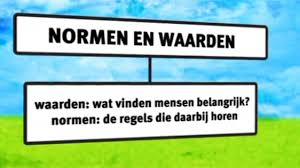 Les 1 Wat zijn normen en waarden?InleidingAls je iemand voor het eerst ontmoet, geeft je deze persoon een hand.Als je ziet dat iemand geld laat vallen, raap je het op en geef je het aan die persoon terug.Als je in de supermarkt bij de kassa staat, ga je in de rij staan.Als je naar het toilet bent geweest, was je je handen.Als een vriend of vriendin ziek is, bel je even, ga je op bezoek of stuur je een appje. Voor een rood verkeerslicht stop je.Tegen oudere mensen zeg je ‘u’. Dit zijn normen waar wij ons allemaal meestal aan houden. Een norm is een gedragsregel over hoe jij je moet gedragen in een bepaalde cultuur.Normen hebben we voor een reden. De normen zeggen iets over wat we belangrijk vinden.Voor een rood verkeerslicht stoppen doen we voor de veiligheid van onszelf en van anderen. Veiligheid is een waarde die hoort bij deze norm.Een waarde is iets wat we belangrijk en goed vinden in het leven binnen een bepaalde cultuur.Smaaksafari Smallsteps kinderopvang-broccolihttps://www.youtube.com/watch?v=HS5Kkd_lpEk Welke norm hoort bij dit filmpje en welke waarde?Wat wordt met deze uitspraak bedoeld?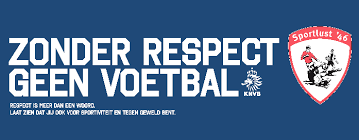 Opdracht 1 werken in tweetallenKies uit onderstaande lijst 3 waarden die je belangrijk vindt. Hoe laat je in je gedrag zien dat je deze waarde belangrijk vindt, dus geef een voorbeeld van een norm die bij de waarde hoort? Bespreek de normen daarna met een klasgenoot. Zijn de normen hetzelfde of verschillend en hoe komt dat dan? Opdracht 2 werken in dezelfde tweetallenWelk waarde uit bovenstaande lijst past bij de onderstaande normen? Bespreek daarna met een klasgenoot. Hebben jullie dezelfde waarde gevonden of zijn ze verschillend? Opdracht 3Kijk het onderstaande youtube filmpje. Zohre op de markthttps://www.youtube.com/watch?v=mNsMfXrTeZQ	   Wanneer ben jij een echter Nederlander?--------------------------------------------------------------------------------------------------------------------------------------------------------------------------------------------Klassengesprek over de normen en waarden in het filmpje.Inzet:Ik heb hard gewerkt							0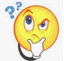 Ik heb niet zoveel gedaan 						0Ik had er niet zoveel zin in maar heb wel hard gewerkt		0Opbrengst:Ik ben tevreden met wat ik gedaan heb				0Ik ben nog niet helemaal tevreden					0Ik ben niet tevreden							0MoeilijkheidsgraadIk vind de opdracht makkelijk						0Ik vind de opdracht te moeilijk						0Ik vind de opdracht moeilijk maar het gaat wel lukken		0Wat heb je geleerd deze les?.................................InvullenIk geef mijzelf voor deze les een………………………………Normen en waarden in je ontwikkelingLes 2Wat is socialisatie?Socialisatie in het gezinSocialisatie in de omgang met vrienden, op school, op je werk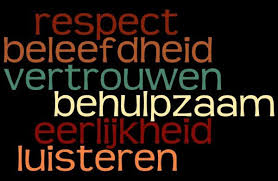 Les 2 SocialisatieSocialisatie betekent dat je bewust en onbewust normen en waarden krijgt aangeleerd die passen in een bepaalde cultuur.Normen en waarden leer je al op jonge leeftijd in je gezin en familie.Zo leer je als kind bijvoorbeeld:Elkaar geen pijn doenGeen vieze of lelijke woorden gebruikenGeen andere kinderen pestenSpeelgoed delenEerst vragen en niet zomaar afpakkenJe speelgoed opruimenJe handen wassen voordat je gaat etenSorry zeggen als je iets hebt gedaan wat niet magGroente etenhttps://www.youtube.com/watch?v=f8HHePbFlC0 Als je niet kijkt, krijg je een snoepjeWelke waarde hebben deze kinderen geleerd en welke norm hoort daarbij?Als je ouder wordt, ga je naar school. Ontmoet je verschillende kinderen uit verschillende gezinnen met andere normen en waarden.Misschien komt je schoolvriend of vriendin wel uit een andere cultuur en maak je kennis met de normen en waarden van die cultuur. https://www.npo3.nl/puberruil/31-05-2017/KN_1691727 puberruil Dick Versus LucKlassengesprek over de normen en waarden in dit filmpje. Overeenkomsten en verschillen tussen de 2 jongeren.Opdracht 4Maak een verslag  van 500 woorden over de volgende vragen:Welke normen en waarden heb jij van je ouders meegekregen in je opvoeding. (gebruik hiervoor de waarden uit les 1).Geef 2 voorbeelden van normen die je op school geleerd hebt. Kan je ook vertellen welke waarde daarbij zou kunnen horen?Geef 2 voorbeelden van normen die je van je vrienden of andere mensen geleerd hebt. Kan je ook vertellen welke waarde daarbij hoort?Opdracht 5Werk in groepjes van 3 of 4 personen. Lees je verslag voor in je groepje en luister naar de verslagen van de anderen. Wat valt je op? Zijn er overeenkomsten en verschillen? Zo ja welke? Schrijf de overeenkomsten en verschillen op een flap. We bespreken de flappen met elkaar.Hoe hou jij rekening met de normen en waarden van een medestudent? ________________________________________________________________________________________________________________________________________________________________________________________________________________________________Inzet: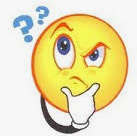 Ik heb hard gewerkt							0Ik heb niet zoveel gedaan 						0Ik had er niet zoveel zin in maar heb wel hard gewerkt		0Opbrengst:Ik ben tevreden met wat ik gedaan heb				0Ik ben nog niet helemaal tevreden					0Ik ben niet tevreden							0MoeilijkheidsgraadIk vind de opdracht makkelijk						0Ik vind de opdracht te moeilijk						0Ik vind de opdracht moeilijk maar het gaat wel lukken		0Wat heb je geleerd deze les?.................................InvullenIk geef mijzelf voor deze les een………………………………Normen en waarden in de politiekLes 3GrondrechtenVerkiezingen en aantal zetels in de tweede kamerStandpunten in de politiek over: Zorg, onderwijs en welzijnVerkiezingsprogramma van de eigen klas over deze onderwerpenInleiding:Zoals we hebben gezien, leer je normen en waarden in het gezin, op school, met vrienden en vriendinnen en op je werk. Deze normen en waarden krijg je bewust en onbewust aangeleerd.Er zijn ook waarden en normen die door de wet vastgelegd zijn. Deze staan in de Grondwet. In de Grondwet staan onder anderen  de rechten en plichten. In het eerste deel van de Grondwet staan de grondrechten:We gaan een aantal grondrechten samen bekijkenGelijke behandeling en discriminatieverbodIn Nederland behandelen we iedereen op dezelfde manier. Natuurlijk alleen als de situaties hetzelfde zijn of heel veel op elkaar lijken. Discriminatie mag niet.UitlegWe behandelen iedereen op dezelfde manier. Dat is waar en ook weer niet helemaal. Het is bijvoorbeeld niet zo dat iedereen in Nederland hetzelfde salaris of pensioen moet krijgen. Maar mannen en vrouwen moeten bijvoorbeeld wel evenveel verdienen als ze hetzelfde werk doen of werk dat heel erg vergelijkbaar is. Daarom staat er in artikel 1 ook dat we wel gelijk behandelen, maar alleen als de situaties heel veel op elkaar lijken. Bron: De grondwet in eenvoudig NederlandsOver welke waarde zou het hier gaan:
Vrijheid van godsdienst en levensovertuigingIn Nederland is iedereen vrij om zijn godsdienst of levensovertuiging te kiezen. En iedereen is vrij om te laten zien wat zijn godsdienst of levensovertuiging is. Dit mag je alleen doen of samen met anderen. Binnen de muren van een gebouw, maar ook daarbuiten. Dit laatste mag alleen als je je houdt aan de andere artikelen van de Grondwet en aan andere wetten.Uitleg: Je mag in Nederland ook buiten de muren van een gebouw laten zien wat je geloof is, ook met een groep. Maar als de groep dan bijvoorbeeld grote verkeersproblemen veroorzaakt, dan mag het niet. Je mag dus overal jouw geloof of overtuiging laten zien, behalve als je je niet aan andere regels of wetten hout.Bron: De grondwet in eenvoudig NederlandsOpdracht 6Waaraan kan je in onze maatschappij zien dat er vrijheid van godsdienst en levensovertuiging is?Geef 3 voorbeeldenVrijheid van meningsuiting en censuurverbod.In Nederland mag je zeggen en schrijven wat je denkt zonder daar eerst toestemming voor te vragen. Maar de rechter kan je achteraf wel straffen, als je iets zegt of schrijft dat niet mag volgens een ander artikel van de Grondwet of een andere wet.Uitleg: In dit artikel is de vrijheid van meningsuiting geregeld. In onze democratie is het zo dat je niet eerst toestemming hoeft te hebben voordat je iets schrijft of zegt. We hebben in Nederland dus geen censuur. Dat betekent niet dat je alles mag zeggen en schrijven zonder dat je daarvoor straf kan krijgen. Dat kan namelijk wel. Als je bijvoorbeeld iets zegt dat voor andere mensen kwetsend of beledigend is, kunnen ze naar de rechter gaan. De rechter kan dan toch nog een straf opleggen.Bron: De grondwet in eenvoudig NederlandsOpdracht 7Het gaat in dit grondrecht over de waarde ‘vrijheid’. Noem 2 normen uit de tekstKiesrecht Iedere Nederlander mag deelnemen aan de verkiezingen. Hij mag zelf stemmen en hij mag gekozen worden. In de wet kunnen uitzonderingen staan. Uitleg:Iedere Nederlander mag meedoen aan de verkiezingen van de Tweede kamer, provinciale staten en de gemeenteraden. Je mag zelf kiezen. Dit is actief kiesrecht. En je kunt je ook laten kiezen door anderen. Dat is passief kiesrecht. Iedere stem telt even zwaar en iedereen mag maar één keer stemmen.Als je ouder bent dan 18 jaar en de Nederlandse identiteit hebt, mag je bij de landelijke verkiezingen je stem laten horen en stemmen op een politieke partij. Dan heb je kiesrecht. We hebben in Nederland veel verschillende politieke partijen. Een politieke partij bestaat uit een groep mensen die bepaalde waarden en normen met elkaar delen. Zij denken hetzelfde over wat goed is voor Nederland. Tijdens de verkiezingen probeert iedere partij zoveel mogelijk stemmen te krijgen. Ze doen dan verkiezingsbeloftes. Hoe meer mensen er op de partij stemmen hoe groter de kans dat de partij in de regering komt.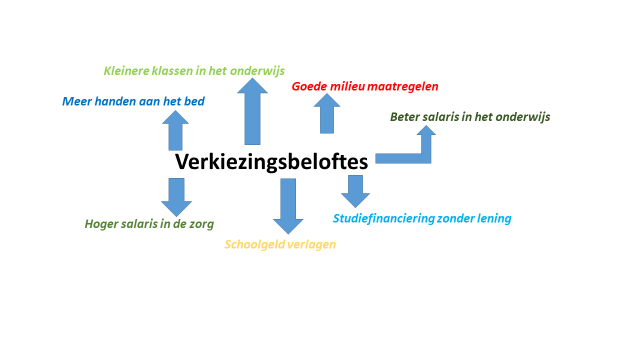 Na de verkiezingen worden de stemmen geteld en wordt bepaald hoeveel zetels iedere partij in de tweede kamer krijgt.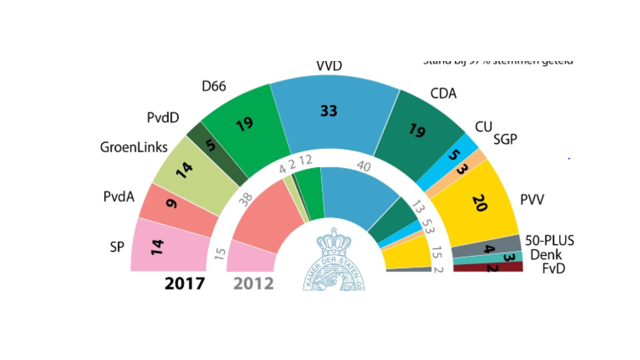 De cijfers in het De cirkeldiagram is het aantal zetels dat een partij krijgt in de tweede kamer. Een zetel is eigenlijk een stoel voor die partij. Zo krijgt de SP 14 zetels in de tweede kamer in 2017. Dus 14 mensen uit die partij mogen in de tweede kamer gaan zitten. Sommige partijen hebben gewonnen in 2017 ten opzichte van 2012, andere partijen verloren.Opdracht 8Hoeveel zetels zijn er in de tweede kamer?A Welke partij heeft de meeste zetels gewonnen in 2017 ten opzichte van 2012?B. Welke partij heeft de meeste zetels verloren in 2017 ten opzichte van 2012?Opdracht 9Maak de stemwijzer:  https://youngvoice.nl/home ( prodemos)Bij welke partijen voel jij je het beste thuis? Welke waarden en normen vind jij belangrijk?Noem er drie1. _______________________________________________________________________________2._______________________________________________________________________________3._______________________________________________________________________________ Lees hieronder welke verschillende standpunten er in de politieke partijen zijn over: OnderwijsZorg en welzijnOnderwijsStudenten moeten zelf kunnen kiezen op welk niveau ze examen willen doen voor een bepaald vakDe studiebeurs moet een gift worden.Op een school moeten net zo veel mannelijke leerkrachten zijn als vrouwelijke leerkrachten.Het salaris moet omhoog in het onderwijsScholen moeten de hele dag open zijn zodat ouders kunnen werken.Alle jongeren moeten na de middelbare school één jaar vrijwilligerswerk doenEen leven lang leren.Kleinere scholen en kleinere klassen.Meer vrijwilligers in het basisonderwijsLeerplicht verlagen naar 4 jaarZorg en welzijnZorg:Stimuleren van mantelzorg en goede professionele zorg indien nodigExtra geld naar verpleeghuiszorg.Zorg van goede kwaliteit die voor iedereen toegankelijk is.Meer handen aan het bed.Maatregelen nemen om de zorguitgaven minder hard te laten groeien.Verlichten van de werkdruk op mantelzorgers en vrijwilligers.Beter salaris.Welzijn:Meer geld naar de kinderopvang.Bij kindermishandeling moet de dader uit huis geplaatst worden in plaats van het kind.Iedereen die werkt met kinderen wordt geschoold in het herkennen, signaleren en bespreekbaar maken van pesten, kindermishandeling en kindermisbruikWijkteams die snel en goed werkenMeer aandacht is nodig voor het voorkomen van eerwraak en huiselijk geweld. Die extra aandacht moet er zijn bij politie en justitie, maar ook op school en in de jeugdzorg.Opdracht: We gaan met de klas een verkiezingsprogramma maken.Opdracht 10Maak groepjes van 3 of 4 studenten. Er moeten een even aantal groepjes zijn. Bedenk een naam voor je groepje.Bespreek de ideeën en maak een top 3 met je groepje. De belangrijkste staat bovenaan.Opdracht 11Geef bij ieder idee minimaal één argument.Wij vinden dit belangrijk omdat:Groep 1 en 2 gaan bij elkaar zitten, groep 3 en 4 enz. De groepen overleggen met elkaar welke top 3 ze hebben gemaakt en discussiëren over een nieuwe gezamenlijke top 3.Regels voor de discussie:Kies een voorzitter. Deze persoon doet niet mee met de discussie. Hij zorgt ervoor Dat er naar elkaar geluisterd wordt Dat er één iemand praat en niet door elkaarDat iedereen kan zeggen wat hij of zij wil, zijn eigen mening mag gevenOpdracht 12Schrijf de gezamenlijke top 3 op.Uit de gezamenlijke groepjes kiezen jullie één persoon die jullie gaat vertegenwoordigen. Dat doen alle groepjes. De vertegenwoordigers gaan met elkaar in discussie. De klas luistert. De leerkracht is de voorzitter en zorgt ervoor dat er een nieuwe top 3 komt. De klas gaat stemmen op deze top 3.Indien de meerderheid het eens is met deze top 3, dan wordt dit het nieuwe verkiezingsprogramma voor je klas.Klassen top 3Klassen gesprek:Kijk naar de eerste top 3. Wat zie je terug in het verkiezingsprogramma van de klas? Hoe vind je dat? IndividueelInzet: Ik heb hard gewerkt							0Ik heb niet zoveel gedaan						0 Ik had er niet zoveel zin in maar heb wel hard gewerkt		0Opbrengst:Ik ben tevreden met wat ik gedaan heb				0Ik ben nog niet helemaal tevreden					0Ik ben niet tevreden							0MoeilijkheidsgraadIk vind de opdracht makkelijk						0Ik vind de opdracht te moeilijk						0Ik vind de opdracht moeilijk maar het gaat wel lukken		0Wat heb je geleerd deze les………………InvullenIk geef mijzelf voor deze les een………………………………Verbinding met het vak NederlandsIn de lessen Nederlands heb je geleerd hoe je een betoog moet schrijven. Je docent Nederlands vraagt je om een betoog te schrijven over één van de onderwerpen uit de lessen burgerschap.Beoordeling< 3 punten of 2 keer score ‘0’ = onvoldoende
3-5  punten = voldoende
6 punten = goedHerkansingBij onvoldoende bespreek je met je docent wat je moet doen om tot een voldoende eindresultaat te komen.NormWaardeAls je iemand voor het eerst ontmoet, geeft je deze persoon een hand.Beleefdheid, respectAls je ziet dat iemand geld laat vallen, raap je het op en geef je het aan die persoon terug.EerlijkheidAls je in de supermarkt bij de kassa staat, ga je in de rij staan.Geduld, beleefdheidAls je naar het toilet bent geweest, was je je handen.HygiëneAls een vriend of vriendin ziek is, bel je even, ga je op bezoek of stuur je een appje. Vriendschap, trouwAls je ziet dat iemand hulp nodig heeft, dan help je.Behulpzaamheid, inlevingsvermogenTegen oudere mensen zeg je ‘u’.RespectWaardeNormGeloofGezondheidGehoorzaamheidVrijheidRespectEerlijkheidBehulpzaamheidGehoorzaamheidTrouwBetrokkenheidVertrouwenMilieubewustHygiëneRespectGehoorzaamheidHumorGeduldGezondheidBeleefdheidVeiligheidVrijheidBehulpzaamheidEerlijkheidNormWaarde Ik ga iedere week sporten.Als ik mijn kamer moet opruimen doe ik dat meteen.Ik help de buurvrouw met boodschappen doen.Ik douche iedere dag.Opstaan voor een ouder iemand in het openbaar vervoer.Ik heb in het donker altijd het licht op mijn fiets aan.Ik gooi geen rommel op straat.A  Trouw0B   Rechtvaardigheid0C   Gelijkheid0D   Geduld012312123123123123Naam:Klas:Naam:Klas:Naam:Klas:Naam:Klas:Naam:Klas:Burgerschap Kritisch Denken: Normen en Waarden Burgerschap Kritisch Denken: Normen en Waarden Burgerschap Kritisch Denken: Normen en Waarden Burgerschap Kritisch Denken: Normen en Waarden Burgerschap Kritisch Denken: Normen en Waarden OpdrachtenOnvoldoende (0)Voldoende (1)Goed (2)opmerkingOpdrachten in de reader tot en met opdracht 95 van de 9 opdrachten zijn gemaakt6  tot en met 8  opdrachten zijn voldoende  gemaakt9 opdrachten zijn voldoende gemaaktOpdracht 10 tot en met 121 opdracht is gemaakt2 opdrachten zijn gemaakt3 opdrachten zijn gemaaktIndividuele nabesprekingen ingevuld (3x)Nabespreking niet (volledig ) ingevuldNabespreking ingevuldNabespreking zorgvuldig/uitgebreid ingevuld